

INPUT LIST AS VOLTAS QUE O MUNDO DA_OFICIAL_2017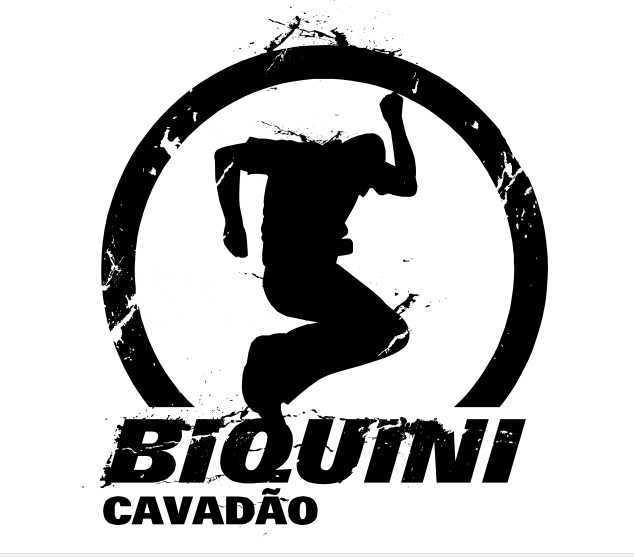                           TÉCNICO MONITOR:  SIDNEY SOHN: (21) 99885-1500 - sidney.sohn@ig.com.brTÉCNICO DE PA: ROGERIO ROSSATO: (11) 99533-1994 - rogrossato@hotmail.com                           PRODUTOR: IRAMY PIOLA: (11) 98426-3251 – iramypiola@gmail.com 
 CANALINSTRUMENTOMIC-DIP.A.MONITOR1KICKSHURE BETA 52EQ. COMPR. GATEEQ. COMPR. GATE2       SNARE UPSHURE SM 57 COMPR.COMPR. GATE3SNARE DWSHURE SM 57 COMPR.COMPR. GATE4HI HATSENNHEISER ME645TON I    SENNHEISER MD 421-llGATEGATE6TON IISENNHEISER MD 421-llGATEGATE7FLOOR TONSENNHEISER MD 421-llGATEGATE8OH - LAKG C 414B ULS9OH - RAKG C 414B ULS10MACDI PASSIVO IMP2CLICKVJ11MACDI PASSIVO IMP2AUDIOVJ12      KICK ACUST          SHURE BETA 52  EQ. COMPR. GATE              EQ. COMPR. GATE13        SN/UP AC           SHURE SM 57          COMPR.                 COMPR. GATE14        SN/DW AC           SHURE SM 57          COMPR.                 COMPR. GATE15        HI HAT AC       SENNHEISER ME6416           OH AC          AKG C 414B ULS17ACOUSTIC BASSDI ATIVO BSSCOMPR.18BASSDI ATIVO BSSCOMPR.AMPL. LOCAL19BASS MICSENNHEISER MD 421-llCOMPR.AMPL. LOCAL20GTR - LLINE XLR21GTR - RLINE XLR22         VIOLÃO                      D ICOELHO           MOMENTO ACUSTICO23KEY - LXLRMIXER PRÓPRIO24KEY - RXLRMIXER PRÓPRIO25         PIANO L         DI PASSIVO IMP2           MOMENTO ACUSTICO26         PIANO R         DI PASSIVO IMP2           MOMENTO ACUSTICO27SAXSM 98/ C-418/ C 41928VOX KEYSM 5829VOX SAXSM 5830VOX GTRSM 5831VOX BASSSM 5832VOX LEAD       SHURE UR 2 OU UR 4COMPR. 160SM 58 !!   NÃO BETA58  !!!!33VOX - SPARE       SHURE UR 2 OU UR 4COMPR. 160SM 58 !!   NÃO BETA 58 !!!!34SURDO (SAX)MD 421/ E 60435VOX SPARE IISM 58 - UHF S/ FIO36MIC AMBIENCIAC 451 - 460DIR MIXERNO PEDESTAL DEPOIS DO SIDE L37MIC AMBIENCIAC 451 - 460DIR MIXERNO PEDESTAL DEPOIS DO SIDE R38       PULAR CH.           PULAR CANAL39       PULAR CH.           PULAR CANAL40       PULAR CH.           PULAR CANAL41       PULAR CH.           PULAR CANAL     42        VOX GTR                   SM 58      BACK STAGE                    LADO GTR     43     VOX ROADIE                   SM 58      BACK STAGE       LADO INVERSO DO MIXER     44       GTR ST BY                LINE XLR     45       GTR ST BY                LINE XLR